Dobrý den paní xxxxxxxx,Potvrzuji přijetí Vaší objednávky ( v příloze) v celkové výši 66 612,98 Kč bez DPH.Děkuji  a přeji hezký zbytek dne.S pozdravem

xxxxxxxxxxxxx
referentka zákaznického oddělení

T:     246 090 910
T:     246 090 919
M:    724 952 752
F:     246 090 935
xxxxxxxxxxxxxxxxxxxxxxxx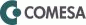 
Comesa spol. s r.o.
Počernická 272/96
108 00 Praha 10 
www.comesa.czObsah tohoto e-mailu, včetně jeho případných příloh, může obsahovat důvěrné informace či informace, jež společnost MSM, spol. s r.o. považuje za obchodní tajemství, případně informace podléhající ochraně dle příslušných právních předpisů. Pokud Vám byl tento e-mail doručen omylem, informujte prosím o této skutečnosti odesílatele a zdržte se jakékoliv další manipulace s jeho obsahem, jeho další publikace ať už celého obsahu nebo jen částí obsahu (kopírování, tisk, přesměrování, předání další osobě nebo osobám). Informace v tomto e-mailu jsou určeny výhradně pro potřeby jeho adresáta či adresátů. Dále sdělujeme, že informace obsažené v tomto e-mailu, včetně jeho případných příloh, nejsou návrhem na uzavření smlouvy ve smyslu §1732 zákona 89/2012 Sb. Jednání směřující k uzavření smlouvy a právně zavazující společnost MSM spol. s r.o. je vázáno výlučně na jednání osob oprávněných společnost MSM spol. s r.o. zavazovat a za ní jednat (statutární orgán, prokurista) s výjimkou, že informace obsažené v daném e-mailu jsou v předmětu označeny jako „Návrh na uzavření smlouvy“. 